MOÇÃO Nº 493/2019Manifesta apelo aos CORREIOS para que haja mais assertividade no que tange ao efetivo, prazos e entregas, no bairro Terra azul, neste município. Senhor Presidente,Senhores Vereadores,CONSIDERANDO que, este vereador foi procurado por diversos munícipes do bairro supracitado, solicitando que intermediasse junto aos CORREIOS, para que solucionasse problemas com entregas de correspondência.CONSIDERANDO que, apesar do bairro ser novo, o mesmo já conta com um número considerável de moradores.CONSIDERANDO que, os moradores do referido bairro estão tendo que retirar suas correspondências no correio mais próximo.CONSIDERANDO que, tal fato acarreta descontentamento aos usuários e descrédito ao nome da empresa.CONSIDERANDO 	que, além do ânimo negativo que reflete nos usuários, o descumprimento dos prazos nas entregas gera prejuízos financeiros, principalmente no que tange a boletos bancários.Ante o exposto e em consonância com o Regimento Interno desta Casa, a CAMARA MUNICIPAL DE SANTA BÁRBARA D´OESTE, ESTADO DE SÃO PAULO, manifesta apelo aos CORREIOS localizados à Praça Dom Pedro II, 4-55 – 5º andar – CEP 17015-905 – Bauru/SP – A/C Wilson Abadio de Oliveira (Superintendência), para que aumente seu EFETIVO e reavalie os PRAZOS de entrega das correspondências e encomendas do bairro Terra azul, neste município.Plenário “Dr. Tancredo Neves”, em 17 de junho de 2019.CELSO LUCCATTI CARNEIRO"Celso da Bicicletaria"-Vereador-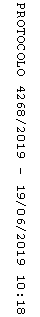 